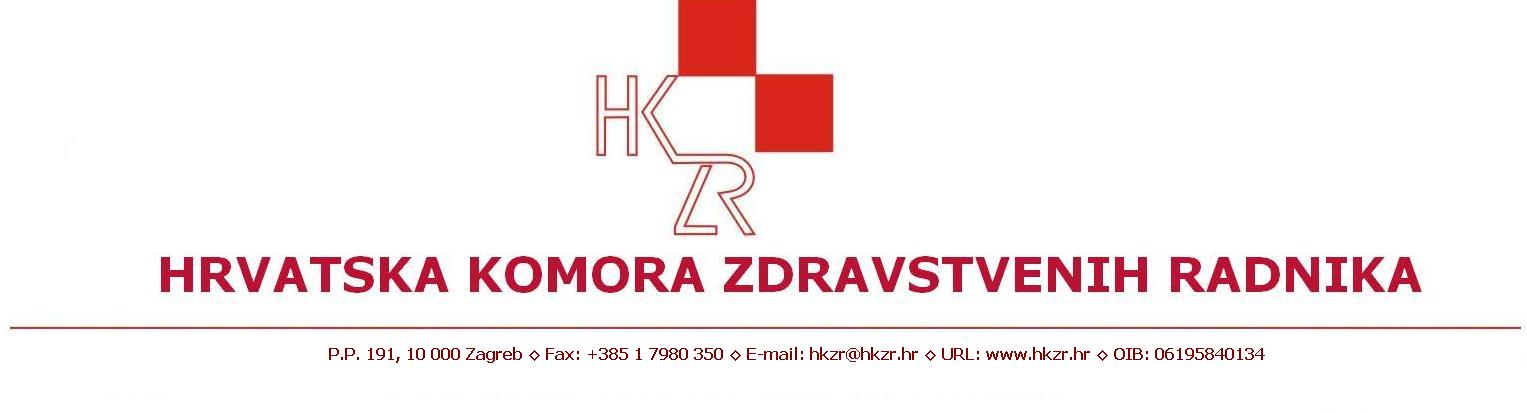 STATUT HRVATSKE KOMORE ZDRAVSTVENIH RADNIKAI. OPĆE ODREDBEČlanak 1.Ovim Statutom uređuje se: naziv i sjedište, područje na kojem Komora djeluje, unutarnje ustrojstvo, tijela Komore, njihov sastav, ovlasti, način odlučivanja, uvjeti i način izbora i opoziva, trajanje mandata te odgovornosti članova, imovina i raspolaganje s mogućom dobiti, način stjecanja imovine, ostvarivanje javnosti rada Komore, članstvo i članarina, prava, obveze i disciplinska odgovornost članova, prestanak rada Komore te postupak s imovinom u slučaju prestanka rada Komore.Članak 2.Hrvatska komora zdravstvenih radnika (u daljnjem tekstu: Komora) jest samostalna i neovisna strukovna organizacija sa svojstvom pravne osobe i javnim ovlastima. Komora predstavlja i zastupa interese sljedećih zdravstvenih radnika:magistara sanitarnog inženjerstva, diplomiranih sanitarnih inženjera, prvostupnika sanitarnog inženjerstva, sanitarnih tehničara, magistara radiološke tehnologije, prvostupnika radiološke tehnologije, inženjera medicinske radiologije, prvostupnika radne terapije, viših radnih terapeuta, viših fizikalnih terapeuta – smjer radne terapije, magistara medicinsko-laboratorijske dijagnostike, prvostupnika medicinsko-laboratorijske dijagnostike, inženjera medicinsko-laboratorijske dijagnostike, zdravstveno-laboratorijskih tehničara, zdravstveno-laboratorijskih tehničara sa završenim tečajem iz citodijagnostike-citoskrinere, zdravstveno-laboratorijskih tehničara sa završenim tečajem iz transfuzijske medicine, stručnih prvostupnika medicinsko-laboratorijske dijagnostike sa završenim tečajem citodijagnostike-citotehnologe ili sa završenim tečajem iz transfuzijske medicine. Članak 3. Naziv Komore je: HRVATSKA KOMORA ZDRAVSTVENIH RADNIKA. Skraćeni naziv Komore glasi: HKZR. Naziv Komore na engleskom jeziku glasi: CROATIAN CHAMBER OF HEALTH PROFESSIONALS. Skraćeni naziv na engleskom glasi: CCHP.Sjedište Komore je u Zagrebu, Ilica 229. Članak 4.Komora ima status pravne osobe-ustanove.U pravnom prometu s trećim osobama Komora djeluje samostalno i neograničeno u svoje ime i za svoj račun. U pravnom prometu s trećim osobama Komora za svoje obveze odgovara svim svojim sredstvima.Članak 5.Komoru zastupa i predstavlja samostalno i pojedinačno predsjednik Komore i uz suglasnost predsjednika Komore dopredsjednik Komore.Članak 6.Komora ima glavni pečat pravokutnog oblika, sa sljedećim tekstom: HRVATSKA KOMORA ZDRAVSTVENIH RADNIKA.Komora ima svoj znak i grb. Glavni pečat Komore koristi se za zajedničke opće poslove Komore. Odluku o obliku i izgledu znaka i grba donijet će Predsjedništvo Komore.Uz odobrenje ministarstva nadležnog za poslove uprave Komora koristi pečat i žig s grbom Republike Hrvatske na aktima koje izdaje u okviru obavljanja javnih ovlasti.Članak 7. Unutar Komore formiraju se četiri (4) podružnice- Strukovna razreda: 1. Strukovni razred za djelatnost sanitarnog inženjerstva, 2. Strukovni razred za zdravstvenu radiološko - tehnološku djelatnost,3. Strukovni razred za djelatnost radne terapije, 4. Strukovni razred za medicinsko-laboratorijsku djelatnost. Strukovni razredi jesu podružnice Komore, koje obavljaju dio djelatnosti Komore i sudjeluju u pravnom prometu.Strukovni razredi nemaju pravnu osobnost, te obavljaju djelatnost i posluju pod nazivom Komore i svojim nazivom.Strukovni razredi upisuju se u sudski registar.Način rada Strukovnih razreda uredit će se Pravilnikom o djelokrugu i načinu rada Strukovnih razreda.Članak 8.Strukovni razred za djelatnost sanitarnog inženjerstva, predstavlja i zastupa interese magistara sanitarnog inženjerstva, diplomiranih sanitarnih inženjera, prvostupnika sanitarnog inženjerstva i sanitarnih tehničara.Strukovni razred za zdravstvenu radiološko - tehnološku djelatnost predstavlja i zastupa interese magistara radiološke tehnologije, prvostupnika radiološke tehnologije i inženjera medicinske radiologije.Strukovni razred za djelatnost radne terapije, predstavlja i zastupa interese prvostupnika radne terapije, viših radnih terapeuta i viših fizikalnih terapeuta - smjer radne terapije.Strukovni razred za medicinsko-laboratorijsku djelatnost predstavlja i zastupa interese magistara medicinsko-laboratorijske dijagnostike, prvostupnika medicinsko-laboratorijske dijagnostike, inženjera medicinsko-laboratorijske dijagnostike, zdravstveno-laboratorijskih tehničara, zdravstveno-laboratorijskih tehničara sa završenim tečajem iz citodijagnostike-citoskrinere, zdravstveno-laboratorijskih tehničara sa završenim tečajem iz transfuzijske medicine, stručnih prvostupnika medicinsko-laboratorijske dijagnostike sa završenim tečajem citodijagnostike-citotehnologe ili sa završenim tečajem iz transfuzijske medicine.Članak 9. Naziv prve podružnice Komore je:  HRVATSKA KOMORA ZDRAVSTVENIH RADNIKA Strukovni razred za djelatnost sanitarnog inženjerstva.  Skraćeni naziv glasi: HKZR SR DSI. Naziv na engleskom jeziku glasi: CROATIAN CHAMBER OF HEALTH PROFESSIONALS Department for Environmental Public Health Professionals. Skraćeni naziv na engleskom glasi: CCHP DEPHP. Sjedište podružnice Komore je u Zagrebu.Naziv druge podružnice Komore je:  HRVATSKA KOMORA ZDRAVSTVENIH RADNIKA Strukovni razred za zdravstvenu radiološko – tehnološku djelatnost. Skraćeni naziv glasi: HKZR SR ZRTD. Naziv na engleskom jeziku glasi: CROATIAN CHAMBER OF HEALTH PROFESSIONALS Department for Radiologic technology. Skraćeni naziv na engleskom glasi: CCHP DRT. Sjedište podružnice je u Zagrebu.Naziv treće podružnice Komore je:  HRVATSKA KOMORA ZDRAVSTVENIH RADNIKA Strukovni razred za djelatnost radne terapije. Skraćeni naziv glasi: HKZR SR DRT. Naziv na engleskom jeziku glasi: CROATIAN CHAMBER OF HEALTH PROFESSIONALS Department for Occupational Therapy Profession. Skraćeni naziv na engleskom glasi: CCHP DOTP. Sjedište podružnice je u Zagrebu.Naziv četvrte podružnice Komore je:  HRVATSKA KOMORA ZDRAVSTVENIH RADNIKA Strukovni razred za medicinsko-Laboratorijsku djelatnost. Skraćeni naziv glasi: HKZR SR MLD. Naziv na engleskom jeziku glasi: CROATIAN CHAMBER OF HEALTH PROFESSIONALS Professional Department for Medical Laboratory Activities. Skraćeni naziv na engleskom glasi: CCHP PDMLA. Sjedište podružnice je u Zagrebu.Članak 10.Strukovni razredi imaju pečate Strukovnog razreda, okruglog oblika, sa sljedećim tekstom:HRVATSKA KOMORA ZDRAVSTVENIH RADNIKA, naziv Strukovnog razreda, te znak i grb Komore. Pečat strukovnog razreda je: 1. Strukovni razred za djelatnost sanitarnog inženjerstva - zelene boje; 2. Strukovni razred za zdravstvenu radiološko - tehnološku djelatnost - plave boje; 3. Strukovni razred za djelatnost radne terapije - narančaste boje; 4. Strukovni razred za medicinsko-laboratorijsku djelatnost - crvene boje.Članak 11.Zdravstveni radnici iz članka 2. stavka 2. ovog Statuta koji obavljaju svoju djelatnost na području Republike Hrvatske, obvezno se učlanjuju u Komoru.II. DJELATNOSTČlanak 12.Komora obavlja sljedeće javne ovlasti:  vodi registre svojih članova,  izdaje, obnavlja i oduzima odobrenja za samostalan rad svojih članova iz članka 2. ovog Statuta, u okviru čega propisuje sadržaj, rokove, postupak provjere stručnosti i osposobljenosti u vezi s obnavljanjem odobrenja za samostalan rad, obavlja stručni nadzor nad radom svojih članova,provodi postupak priznavanja inozemnih stručnih kvalifikacija,obavlja i druge javne ovlasti utvrđene zakonom i posebnim propisima.Javne ovlasti Komora provodi sukladno načelima upravnog postupka. Članak 13.Komora obavlja i sljedeće poslove:1. donosi kodeks etike i deontologije, te druge opće akte iz svoje nadležnosti i nadležnosti djelatnosti članova Komore,2. prati i nadzire provođenje pravila etike i deontologije zdravstvenih djelatnika iz djelatnosti članova Komore te poduzima odgovarajuće mjere u slučaju njihovog kršenja,3. pruža zaštitu građanima u ostvarivanju prava s obzirom na kvalitetu, sadržaj i vrstu usluga iz područja djelatnosti članova Komore,4. surađuje s ministarstvom nadležnim za zdravstvo i drugim državnim tijelima na svim područjima od interesa za djelatnosti članova Komore, te daje stručna mišljenja i sudjeluje kod pripreme propisa iz područja djelatnosti članova Komore,5. donosi sadržaj dokumentacije potrebne za rad djelatnosti Komore, odnosno Strukovnih razreda,6. predlaže standarde i normative obavljanja djelatnosti Komore, odnosno Strukovnih razreda,7. utvrđuje potrebu, sadržaj i duljinu trajanja programa trajnog i dodatnog usavršavanja za pripadnike pojedinih djelatnosti Komore,8. utvrđuje sadržaj, rokove, postupak trajnoga stručnog usavršavanja i provjere stručnosti svojih članova, 9. organizira trajno stručno usavršavanje svojih članova te provodi provjeru stručnosti, 10. daje mišljenje o opravdanosti osnivanja privatne prakse/zdravstvene ustanove/trgovačkog društva koje obavljaju pojedine djelatnosti Strukovnih razreda Komore, u mreži javne zdravstvene službe, odnosno izvan mreže javne zdravstvene službe, 11. zastupa interese svojih članova kod sklapanja ugovora s Hrvatskim zavodom za zdravstveno osiguranje i drugim osiguravajućim društvima, 12. propisuje način oglašavanja i način isticanja naziva privatne prakse, 13. utvrđuje-najniže cijene za pojedine poslove iz djelatnosti Komore izvan mreže javne zdravstvene službe, utvrđuje cijene za pojedine poslove iz djelatnosti Strukovnih razreda Komore iz opsega dobrovoljnoga zdravstvenog osiguranja, 14. određuje cijenu rada zdravstvenih radnika iz djelatnosti članova Komore,15. daje prethodno mišljenje na akt Hrvatskog zavoda za zdravstveno osiguranje kojim se utvrđuje način provođenja plana i programa mjera zdravstvene zaštite, formiranje cijena zdravstvene zaštite i drugih osnova za sklapanje ugovora sa zdravstvenim ustanovama i privatnim zdravstvenim radnicima koji čine mreže javne zdravstvene službe, 16. utvrđuje stručne kriterije i uvjete obavljanja djelatnosti članova Komore,17. obavlja stručni nadzor nad radom svih pripadnika pojedinih djelatnosti Komore, odnosno Strukovnih razreda,18. prati i nadzire provođenje pravila etike i deontologije u djelatnosti članova Komore,19. vodi evidencije sukladno posebnim propisima i općim aktima,20. surađuje sa zdravstvenom inspekcijom i drugim inspekcijskim službama, 21. surađuje s tijelima nadležnim za kvalitetu i akreditaciju u zdravstvu i drugim strukovnim tijelima važnim za djelatnosti članova Komore,22. surađuje sa Svjetskom zdravstvenom organizacijom i drugim međunarodnim organizacijama od interesa za djelatnosti članova Komore,23. koordinira odnose među članovima te aktivno sudjeluje u rješavanju eventualno nastalih sporova,24. izdaje glasilo i kroz objavljivanje drugih izdanja izvršava nakladničku i izdavačku djelatnost, 25. organizira stručne skupove, tečajeve, seminare, kongrese, 26. u suradnji sa visokoškolskim ustanovama predlaže i sudjeluje u izradi studijskih programa za djelatnosti članova Komore,27. pruža pravnu pomoć svojim članovima iz područja radnih odnosa,28. čuva i unapređuje društveni položaj i dignitet svojih članova,29. utvrđuje i daje relevantna mišljenja i tumačenja vezana za djelokrug ovlasti i odgovornosti, kompetencija svojih članova, te aktivno sudjeluje u definiranju standarda zanimanja i kvalifikacija profesije članova Komore,30. inicira donošenje propisa kojima se utvrđuju ovlasti Komore u skladu s kriterijima europske prakse,31. po potrebi osniva ili sudjeluje u osnivanju drugih pravnih osoba ili stručnih društava za potrebe provođenja djelatnosti Komore,32. izdaje i odobrava priznanja i certifikate pravnim osobama i pojedincima sukladno posebnim propisima.33. obavlja i druge poslove određene zakonom, posebnim propisima, ovim Statutom i općim aktima Komore. Osim djelatnosti iz stavka 1. i 2. ovoga članka Statuta, Komora može obavljati i druge djelatnosti koje služe obavljanju djelatnosti koja je upisana u sudski registar, ako se one u manjem opsegu ili uobičajeno obavljaju uz upisanu djelatnost.Članak 14.Strukovni razred za djelatnost sanitarnog inženjerstva obavlja sljedeće poslove:poslove provedbe javnih ovlasti koje se odnose na djelatnost sanitarnog inženjerstva,predlaže kodeks etike i deontologije, te druge opće akte iz nadležnosti sanitarnog inženjerstva,prati i nadzire provođenje pravila etike i deontologije zdravstvenih djelatnika iz djelatnosti sanitarnog inženjerstva te poduzima odgovarajuće mjere u slučaju njihovog kršenja,pruža zaštitu građanima u ostvarivanju prava s obzirom na kvalitetu, sadržaj i vrstu usluga iz područja djelatnosti sanitarnog inženjerstva,surađuje s ministarstvom nadležnim za zdravstvo i drugim državnim tijelima na svim područjima od interesa za djelatnost sanitarnog inženjerstva, te daje stručna mišljenja i sudjeluje kod pripreme propisa iz područja djelatnosti sanitarnog inženjerstva,donosi sadržaj dokumentacije potrebne za rad iz djelatnosti sanitarnog inženjerstva, predlaže standarde i normative obavljanja djelatnosti sanitarnog inženjerstva,utvrđuje potrebu, sadržaj i duljinu trajanja programa trajnog i dodatnog usavršavanja za pripadnike djelatnosti sanitarnog inženjerstva,utvrđuje sadržaj, rokove, postupak trajnoga stručnog usavršavanja i provjere stručnosti svojih članova iz djelatnosti sanitarnog inženjerstva. organizira trajno stručno usavršavanje svojih članova te provodi provjeru stručnosti članova iz djelatnosti sanitarnog inženjerstva, daje mišljenje o opravdanosti osnivanja privatne prakse/zdravstvene ustanove/trgovačkog društva koje obavljaju djelatnost sanitarnog inženjerstva, u mreži javne zdravstvene službe, odnosno izvan mreže javne zdravstvene službe,  zastupa interese svojih članova iz djelatnosti sanitarnog inženjerstva kod sklapanja ugovora s Hrvatskim zavodom za zdravstveno osiguranje i drugim osiguravajućim društvima,  predlaže način oglašavanja i način isticanja naziva privatne prakse iz djelatnosti sanitarnog inženjerstva, predlaže utvrđivanje najniže cijene za pojedine poslove iz djelatnosti sanitarnog inženjerstva izvan mreže javne zdravstvene službe, utvrđuje cijene za pojedine poslove iz djelatnosti sanitarnog inženjerstva iz opsega dobrovoljnoga zdravstvenog osiguranja, predlaže cijenu rada zdravstvenih radnika iz djelatnosti sanitarnog inženjerstva,daje prijedlog prethodnog mišljenja na akt Hrvatskog zavoda za zdravstveno osiguranje kojim se utvrđuje način provođenja plana i programa mjera zdravstvene zaštite, formiranje cijena zdravstvene zaštite i drugih osnova za sklapanje ugovora sa zdravstvenim ustanovama i privatnim zdravstvenim radnicima koji čine mreže javne zdravstvene službe, vezano za djelatnost sanitarnog inženjerstvautvrđuje stručne kriterije i uvjete obavljanja djelatnosti sanitarnog inženjerstva, prati i analizira problematiku te brine za usklađivanje razvoja djelatnosti sanitarnog inženjerstva,obavlja stručni nadzor nad radom pripadnika iz djelatnosti sanitarnog inženjerstva vodi evidencije sukladno posebnim propisima i općim aktima,surađuje sa zdravstvenom inspekcijom i drugim inspekcijskim službama vezano za djelatnost sanitarnog inženjerstva,  surađuje s tijelima nadležnim za kvalitetu i akreditaciju u zdravstvu i drugim strukovnim tijelima važnim za djelatnost sanitarnog inženjerstva, surađuje sa Svjetskom zdravstvenom organizacijom i drugim međunarodnim organizacijama od interesa za djelatnost sanitarnog inženjerstva, koordinira odnose među članovima te aktivno sudjeluje u rješavanju eventualno nastalih sporova vezano za djelatnost sanitarnog inženjerstva, organizira stručne skupove, tečajeve, seminare, kongrese iz djelatnosti sanitarnog inženjerstva, u suradnji sa visokoškolskim ustanovama predlaže i sudjeluje u izradi studijskih programa za djelatnost sanitarnog inženjerstva,pruža pravnu pomoć svojim članovima iz djelatnosti sanitarnog inženjerstva iz područja radnih odnosa,čuva i unapređuje društveni položaj i dignitet svojih članova iz djelatnosti sanitarnog inženjerstva, utvrđuje i daje relevantna mišljenja i tumačenja vezana za djelokrug ovlasti i odgovornosti, kompetencija svojih članova, te aktivno sudjeluje u definiranju standarda zanimanja i kvalifikacija profesije članova iz djelatnosti sanitarnog inženjerstva  po potrebi osniva ili sudjeluje u osnivanju drugih pravnih osoba ili stručnih društava za potrebe provođenja djelatnosti sanitarnog inženjerstva,izdaje i odobrava priznanja i certifikate pravnim osobama i pojedincima sukladno posebnim propisima iz djelatnosti sanitarnog inženjerstva.obavlja i druge poslove određene zakonom, posebnim propisima, ovim Statutom i općim aktima Komore. Strukovni razred za zdravstvenu radiološko tehnološku djelatnost obavlja slijedeće poslove:poslove provedbe javnih ovlasti koje se odnose na zdravstvenu radiološko tehnološku djelatnost, predlaže kodeks etike i deontologije, te druge opće akte iz nadležnosti zdravstvene radiološko tehnološke djelatnostiprati i nadzire provođenje pravila etike i deontologije zdravstvenih djelatnika iz zdravstvene radiološko tehnološke djelatnost te poduzima odgovarajuće mjere u slučaju njihovog kršenja,pruža zaštitu građanima u ostvarivanju prava s obzirom na kvalitetu, sadržaj i vrstu usluga iz područja zdravstvene radiološko tehnološke djelatnost, surađuje s ministarstvom nadležnim za zdravstvo i drugim državnim tijelima na svim područjima od interesa za zdravstvenu radiološko tehnološku djelatnost, te daje stručna mišljenja i sudjeluje kod pripreme propisa iz područja zdravstvene radiološko tehnološke djelatnosti,donosi sadržaj dokumentacije potrebne za rad iz zdravstvene radiološko tehnološke djelatnosti, predlaže standarde i normative obavljanja zdravstvene radiološko tehnološke djelatnosti,utvrđuje potrebu, sadržaj i duljinu trajanja programa trajnog i dodatnog usavršavanja za pripadnike zdravstvene radiološko tehnološke djelatnosti,utvrđuje sadržaj, rokove, postupak trajnoga stručnog usavršavanja i provjere stručnosti svojih članova iz zdravstvene radiološko tehnološke djelatnosti, organizira trajno stručno usavršavanje svojih članova te provodi provjeru stručnosti članova iz zdravstvene radiološko tehnološke djelatnosti, daje mišljenje o opravdanosti osnivanja privatne prakse/zdravstvene ustanove/trgovačkog društva koje obavljaju zdravstvenu radiološko tehnološku djelatnost, u mreži javne zdravstvene službe, odnosno izvan mreže javne zdravstvene službe,  zastupa interese svojih članova iz zdravstvene radiološko tehnološke djelatnosti kod sklapanja ugovora s Hrvatskim zavodom za zdravstveno osiguranje i drugim osiguravajućim društvima,  predlaže način oglašavanja i način isticanja naziva privatne prakse zdravstvene radiološko tehnološke djelatnosti, predlaže utvrđivanje najniže cijene za pojedine poslove iz zdravstvene radiološko tehnološke djelatnost izvan mreže javne zdravstvene službe, utvrđuje cijene za pojedine poslove iz zdravstvene radiološko tehnološke djelatnosti iz opsega dobrovoljnoga zdravstvenog osiguranja, predlaže cijenu rada zdravstvenih radnika iz zdravstvene radiološko tehnološke djelatnosti,daje prijedlog prethodnog mišljenja na akt Hrvatskog zavoda za zdravstveno osiguranje kojim se utvrđuje način provođenja plana i programa mjera zdravstvene zaštite, formiranje cijena zdravstvene zaštite i drugih osnova za sklapanje ugovora sa zdravstvenim ustanovama i privatnim zdravstvenim radnicima koji čine mreže javne zdravstvene službe, vezano za zdravstvenu radiološko tehnološku djelatnostutvrđuje stručne kriterije i uvjete obavljanja zdravstvene radiološko tehnološke djelatnosti, prati i analizira problematiku te brine za usklađivanje razvoja zdravstvene radiološko tehnološke djelatnosti obavlja stručni nadzor nad radom pripadnika zdravstvene radiološko tehnološke djelatnosti, vodi evidencije sukladno posebnim propisima i općim aktima,surađuje sa zdravstvenom inspekcijom i drugim inspekcijskim službama vezano za zdravstvenu radiološko tehnološku djelatnost,  surađuje s tijelima nadležnim za kvalitetu i akreditaciju u zdravstvu i drugim strukovnim tijelima važnim za zdravstvenu radiološko tehnološku djelatnost, surađuje sa Svjetskom zdravstvenom organizacijom i drugim međunarodnim organizacijama od interesa za zdravstvenu radiološko tehnološku djelatnost, koordinira odnose među članovima te aktivno sudjeluje u rješavanju eventualno nastalih sporova vezano za zdravstvenu radiološko tehnološku djelatnost, organizira stručne skupove, tečajeve, seminare, kongrese iz zdravstvene radiološko tehnološke djelatnosti, u suradnji sa visokoškolskim ustanovama predlaže i sudjeluje u izradi studijskih programa za zdravstvenu radiološko tehnološku djelatnost,pruža pravnu pomoć svojim članovima iz zdravstvene radiološko tehnološke djelatnost iz područja radnih odnosa,čuva i unapređuje društveni položaj i dignitet svojih članova iz zdravstvene radiološko tehnološke djelatnosti, utvrđuje i daje relevantna mišljenja i tumačenja vezana za djelokrug ovlasti i odgovornosti, kompetencija svojih članova, te aktivno sudjeluje u definiranju standarda zanimanja i kvalifikacija profesije članova zdravstvene radiološko tehnološke djelatnosti,  po potrebi osniva ili sudjeluje u osnivanju drugih pravnih osoba ili stručnih društava za potrebe provođenja zdravstvene radiološko tehnološke djelatnosti,izdaje i odobrava priznanja i certifikate pravnim osobama i pojedincima sukladno posebnim propisima iz zdravstvene radiološko tehnološke djelatnosti.obavlja i druge poslove određene zakonom, posebnim propisima, ovim Statutom i općim aktima Komore. Strukovni razred za djelatnost radne terapije obavlja slijedeće poslove:  poslove provedbe javnih ovlasti koje se odnose na djelatnost radne terapije, predlaže kodeks etike i deontologije, te druge opće akte iz nadležnosti djelatnosti radne terapije,prati i nadzire provođenje pravila etike i deontologije zdravstvenih djelatnika iz djelatnosti radne terapije, te poduzima odgovarajuće mjere u slučaju njihovog kršenja,pruža zaštitu građanima u ostvarivanju prava s obzirom na kvalitetu, sadržaj i vrstu usluga iz područja djelatnosti radne terapije, surađuje s ministarstvom nadležnim za zdravstvo i drugim državnim tijelima na svim područjima od interesa za djelatnost radne terapije, te daje stručna mišljenja i sudjeluje kod pripreme propisa iz područja djelatnosti radne terapije,donosi sadržaj dokumentacije potrebne za rad iz djelatnosti radne terapije, predlaže standarde i normative obavljanja djelatnosti radne terapije,utvrđuje potrebu, sadržaj i duljinu trajanja programa trajnog i dodatnog usavršavanja za pripadnike iz djelatnosti radne terapije,utvrđuje sadržaj, rokove, postupak trajnoga stručnog usavršavanja i provjere stručnosti svojih članova iz djelatnosti radne terapije, organizira trajno stručno usavršavanje svojih članova te provodi provjeru stručnosti članova iz djelatnosti radne terapije, daje mišljenje o opravdanosti osnivanja privatne prakse/zdravstvene ustanove/trgovačkog društva koje obavljaju djelatnost radne terapije, u mreži javne zdravstvene službe, odnosno izvan mreže javne zdravstvene službe,  zastupa interese svojih članova iz djelatnosti radne terapije, kod sklapanja ugovora s Hrvatskim zavodom za zdravstveno osiguranje i drugim osiguravajućim društvima,  predlaže način oglašavanja i način isticanja naziva privatne prakse djelatnosti radne terapije, predlaže utvrđivanje najniže cijene za pojedine poslove iz djelatnosti radne terapije, izvan mreže javne zdravstvene službe, utvrđuje cijene za pojedine poslove iz djelatnosti radne terapije, iz opsega dobrovoljnoga zdravstvenog osiguranja, predlaže cijenu rada zdravstvenih radnika iz djelatnosti radne terapije,daje prijedlog prethodnog mišljenja na akt Hrvatskog zavoda za zdravstveno osiguranje kojim se utvrđuje način provođenja plana i programa mjera zdravstvene zaštite, formiranje cijena zdravstvene zaštite i drugih osnova za sklapanje ugovora sa zdravstvenim ustanovama i privatnim zdravstvenim radnicima koji čine mreže javne zdravstvene službe, vezano za djelatnost radne terapije,utvrđuje stručne kriterije i uvjete obavljanja djelatnosti radne terapije, prati i analizira problematiku te brine za usklađivanje razvoja djelatnosti radne terapije, obavlja stručni nadzor nad radom pripadnika djelatnosti radne terapije, vodi evidencije sukladno posebnim propisima i općim aktima,surađuje sa zdravstvenom inspekcijom i drugim inspekcijskim službama vezano za djelatnost radne terapije,  surađuje s tijelima nadležnim za kvalitetu i akreditaciju u zdravstvu i drugim strukovnim tijelima važnim za djelatnost radne terapije, surađuje sa Svjetskom zdravstvenom organizacijom i drugim međunarodnim organizacijama od interesa za djelatnost radne terapije, koordinira odnose među članovima te aktivno sudjeluje u rješavanju eventualno nastalih sporova vezano za djelatnost radne terapije, organizira stručne skupove, tečajeve, seminare, kongrese iz djelatnosti radne terapije, u suradnji sa visokoškolskim ustanovama predlaže i sudjeluje u izradi studijskih programa za djelatnost radne terapije,pruža pravnu pomoć svojim članovima iz djelatnosti radne terapije iz područja radnih odnosa,čuva i unapređuje društveni položaj i dignitet svojih članova iz djelatnosti radne terapije, utvrđuje i daje relevantna mišljenja i tumačenja vezana za djelokrug ovlasti i odgovornosti, kompetencija svojih članova, te aktivno sudjeluje u definiranju standarda zanimanja i kvalifikacija profesije članova iz djelatnosti radne terapije, po potrebi osniva ili sudjeluje u osnivanju drugih pravnih osoba ili stručnih društava za potrebe provođenja djelatnosti radne terapije,izdaje i odobrava priznanja i certifikate pravnim osobama i pojedincima sukladno posebnim propisima iz djelatnosti radne terapije,obavlja i druge poslove određene zakonom, posebnim propisima, ovim Statutom i općim aktima Komore. Strukovni razred za medicinsko-laboratorijsku djelatnost obavlja slijedeće poslove:  poslove provedbe javnih ovlasti koje se odnose na medicinsko laboratorijsku djelatnost, predlaže kodeks etike i deontologije, te druge opće akte iz nadležnosti medicinsko laboratorijske djelatnosti,prati i nadzire provođenje pravila etike i deontologije zdravstvenih djelatnika iz medicinsko laboratorijske djelatnosti, te poduzima odgovarajuće mjere u slučaju njihovog kršenja,pruža zaštitu građanima u ostvarivanju prava s obzirom na kvalitetu, sadržaj i vrstu usluga iz područja medicinsko laboratorijske djelatnosti, surađuje s ministarstvom nadležnim za zdravstvo i drugim državnim tijelima na svim područjima od interesa za medicinsko laboratorijsku djelatnost, te daje stručna mišljenja i sudjeluje kod pripreme propisa iz područja medicinsko laboratorijske djelatnosti,donosi sadržaj dokumentacije potrebne za rad iz medicinsko laboratorijske djelatnosti,predlaže standarde i normative obavljanja medicinsko laboratorijske djelatnosti,utvrđuje potrebu, sadržaj i duljinu trajanja programa trajnog i dodatnog usavršavanja za pripadnike iz medicinsko laboratorijske djelatnosti,utvrđuje sadržaj, rokove, postupak trajnoga stručnog usavršavanja i provjere stručnosti svojih članova iz medicinsko laboratorijske djelatnosti, organizira trajno stručno usavršavanje svojih članova te provodi provjeru stručnosti članova iz medicinsko laboratorijske djelatnosti,daje mišljenje o opravdanosti osnivanja privatne prakse/zdravstvene ustanove/trgovačkog društva koje obavljaju medicinsko laboratorijsku djelatnost, u mreži javne zdravstvene službe, odnosno izvan mreže javne zdravstvene službe,  zastupa interese svojih članova medicinsko laboratorijske djelatnosti, kod sklapanja ugovora s Hrvatskim zavodom za zdravstveno osiguranje i drugim osiguravajućim društvima,  predlaže način oglašavanja i način isticanja naziva privatne prakse medicinsko laboratorijske djelatnosti, predlaže utvrđivanje najniže cijene za pojedine poslove iz medicinsko laboratorijske djelatnosti, izvan mreže javne zdravstvene službe, utvrđuje cijene za pojedine poslove iz medicinsko laboratorijske djelatnosti, iz opsega dobrovoljnoga zdravstvenog osiguranja, predlaže cijenu rada zdravstvenih radnika iz medicinsko laboratorijske djelatnosti,daje prijedlog prethodnog mišljenja na akt Hrvatskog zavoda za zdravstveno osiguranje kojim se utvrđuje način provođenja plana i programa mjera zdravstvene zaštite, formiranje cijena zdravstvene zaštite i drugih osnova za sklapanje ugovora sa zdravstvenim ustanovama i privatnim zdravstvenim radnicima koji čine mreže javne zdravstvene službe, vezano za medicinsko laboratorijsku djelatnost,utvrđuje stručne kriterije i uvjete obavljanja medicinsko laboratorijske djelatnosti, prati i analizira problematiku te brine za usklađivanje razvoja medicinsko laboratorijske djelatnosti, obavlja stručni nadzor nad radom pripadnika medicinsko laboratorijske djelatnosti, vodi evidencije sukladno posebnim propisima i općim aktima,surađuje sa zdravstvenom inspekcijom i drugim inspekcijskim službama vezano za medicinsko laboratorijsku djelatnost,  surađuje s tijelima nadležnim za kvalitetu i akreditaciju u zdravstvu i drugim strukovnim tijelima važnim za medicinsko laboratorijsku djelatnost, surađuje sa Svjetskom zdravstvenom organizacijom i drugim međunarodnim organizacijama od interesa za medicinsko laboratorijsku djelatnost, koordinira odnose među članovima te aktivno sudjeluje u rješavanju eventualno nastalih sporova vezano za medicinsko laboratorijsku djelatnost,organizira stručne skupove, tečajeve, seminare, kongrese iz medicinsko laboratorijske djelatnosti,u suradnji sa visokoškolskim ustanovama predlaže i sudjeluje u izradi studijskih programa za medicinsko laboratorijsku djelatnost,pruža pravnu pomoć svojim članovima iz medicinsko laboratorijske djelatnosti ,iz područja radnih odnosa,čuva i unapređuje društveni položaj i dignitet svojih članova iz medicinsko laboratorijske djelatnosti, utvrđuje i daje relevantna mišljenja i tumačenja vezana za djelokrug ovlasti i odgovornosti, kompetencija svojih članova, te aktivno sudjeluje u definiranju standarda zanimanja i kvalifikacija profesije članova iz medicinsko laboratorijske djelatnosti, po potrebi osniva ili sudjeluje u osnivanju drugih pravnih osoba ili stručnih društava za potrebe provođenja medicinsko laboratorijske djelatnosti,izdaje i odobrava priznanja i certifikate pravnim osobama i pojedincima sukladno posebnim propisima iz medicinsko laboratorijske djelatnosti,obavlja i druge poslove određene zakonom, posebnim propisima, ovim Statutom i općim aktima Komore. Osim djelatnosti iz stavka 1. 2. 3. i 4. ovoga članka Statuta, pojedini Strukovni razredi mogu obavljati i druge djelatnosti koje služe obavljanju djelatnosti koja je upisana u sudski registar, ako se one u manjem opsegu ili uobičajeno obavljaju uz upisanu djelatnost.                                                         Članak 15. Prava članova Komore su: svaki član Komore ima pravo birati članove tijela Komore i pravo biti biran u ta tijela, pravo na usluge Komore koje proizlaze iz članka 12. i 13. Statuta, pravo sudjelovanja na tečajevima trajnog usavršavanja, seminarima, simpozijima i drugim oblicima stručnog usavršavanja koje organizira Komora, ostala prava utvrđena općim aktima Komore, pravo na primjerak časopisa Komore. Obveze članova Komore su: poštivanje svih propisa koje donose tijela Komore, rad u stručnim povjerenstvima i radnim grupama Komore,redovito dostavljanje podataka prema propisima Komore, ispunjavanje svih obveza prema Komori, koje proizlaze iz ovog Statuta, općih akata Komore i drugih pozitivnih propisa, redovito plaćanje članarine Komore.III. TIJELA  KOMOREČlanak 16.Tijela Komore su: 1. Skupština 2. Vijeće Komore 3. Predsjedništvo 4. Nadzorni odbor5. Sudovi Komore (u I i II stupnju)Članak 17.Tijela Komore neovisna su u obavljanju poslova iz svojeg djelokruga. Mandat delegata Skupštine i tijela Komore traje četiri godine. Isti članovi Komore mogu biti ponovno birani za delegate Skupštine ili članove tijela Komore. U slučaju da se ne provedu izbori za delegate Skupštine ili za druga tijela Komore, dosadašnji delegati Skupštine, odnosno članovi tijela Komore nastavljaju obavljati svoje funkcije do izbora novih delegata odnosno članova.Općim aktima Komore utvrdit će se način izbora, rada i poslovanja tijela Komore.1. SKUPŠTINAČlanak 18.Skupština je najviše tijelo Komore i odlučuje u skladu s ovlaštenjima danima Zakonom o djelatnostima u zdravstvu i ovim Statutom. Skupština Komore se sastoji od: 1. Glavne Skupštine HKZR-a i 2. Skupština Strukovnih razreda.Glavna Skupština ima predsjednika i zamjenika predsjednika.  Predsjednik i zamjenik Predsjednika Glavne Skupštine mijenjaju se svake godine istekom jedne godine od početka obnašanja dužnosti predsjednika, odnosno zamjenika Predsjednika Skupštine po slijedećem redoslijedu:1. Strukovni razred za medicinsko-laboratorijsku djelatnost,  2. Strukovni razred za djelatnost sanitarnog inženjerstva, 3. Strukovni razred za zdravstvenu radiološko - tehnološku djelatnost, 4. Strukovni razred za djelatnost radne terapije, Zamjenik Predsjednika Glavne Skupštine je iz Strukovnog razreda koji prema navedenom redoslijedu preuzima sljedeće predsjedanje.Predsjednik i zamjenik Predsjednika Skupštine biraju se na prvoj sjednici Skupštine nakon što su provedeni izbori za delegate Glavne Skupštine, sukladno općem aktu o izboru tijela Komore.Članak 19.Delegati Glavne Skupštine predstavljaju biračko tijelo - članove Komore, izabrane od strane članova svakog Strukovnog razreda.Delegate Glavne Skupštine čine predstavnici koji su izabrani izborima unutar svakog Strukovnog razreda.  Svaki Strukovni razred predstavljen je sa 16 delegata u Glavnoj Skupštini. Delegate biraju članovi Strukovnog razreda. Broj delegate Glavne Skupštine je 64.Jamči se jednakost svake djelatnosti Komore na Glavnoj skupštini na način da svaki Strukovni razred ima jednak broj delegata.Delegati Skupštine ne mogu biti članovi niti jednog drugog tijela Komore. Način provedbe izbora za delegate Skupštine utvrđuje se općim aktom o izboru tijela Komore.Nadležnosti Skupštine Članak 20.Glavna Skupština donosi sljedeće odluke: 1. donosi Statut Komore uz suglasnost ministra nadležnog za zdravstvo;2. donosi Poslovnik o radu Skupštine; 3. donosi odluku o usvajanju godišnjeg poslovnog i financijskog plana rada Komore; 4. donosi odluku o usvajanju godišnjih financijskih izvješća; 5. imenuje i razrješuje predsjednika i zamjenika predsjednika Skupštine;6. imenuje i razrješuje predsjednika Komore i tri dopredsjednika;7. imenuje i razrješuje članove Vijeća Komore predstavnike Strukovnih razreda; 8. imenuje i razrješuje predsjednika i članove suda Komore; 9. imenuje i razrješuje članove Nadzornog odbora Komore; 10. odlučuje o prihvaćanju ili neprihvaćanju izvješća o radu tijela Komore; 11. potvrđuje odluke Skupština Strukovnih razreda;12. donosi odluke o visini članarina i upisnina na prijedlog Strukovnih razreda; 13. obavlja i druge poslove određene ovim Statutom i općim aktima Komore. Nadležnosti Skupštine Strukovnog razreda jesu: 1. donosi odluku o usvajanju godišnjeg poslovnog i financijskog plana rada Strukovnog razreda, 2. donosi odluku o usvajanju godišnjih financijskih izvješća Strukovnog razreda, 3. imenuje i razrješuje zamjenika Voditelja Strukovnog razreda te članove Vijeća Strukovnog razreda, 4. odlučuje o prihvaćanju ili neprihvaćanju izvješća o radu svih tijela Strukovnog razreda, 5. predlaže donošenje odluke o visini članarine i upisnine članova Strukovnog razreda,6. određuje cijenu rada zdravstvenih radnika iz djelatnosti članova Strukovnog razreda,7. obavlja i druge poslove određene ovim Statutom i općim aktima Komore.Sazivanje SkupštineČlanak 21.Skupštinu saziva predsjednik Skupštine Komore temeljem odluke Predsjedništva Komore.Skupština Komore može biti redovna ili izvanredna. Redovna skupština Komore održava se najmanje jednom godišnje. Zahtjev za sazivanje izvanredne sjednice Skupštine mogu predsjedniku Skupštine podnijeti predsjednik Komore ili najmanje 16 delegata Skupštine Komore.Predsjednik mora sazvati izvanrednu sjednicu Skupštine u roku od 30 (trideset) dana po primitku zahtjeva iz stavka 4. ovog članka. U slučaju njegove spriječenosti, Skupštinu će sazvati njegov zamjenik. Ako je ne sazove u tom roku, predlagatelji mogu sami sazvati izvanrednu sjednicu Skupštine.U svom zahtjevu za sazivanje Skupštine Komore Predsjednik i/ili delegati Komore su dužni obrazložiti razloge svojeg zahtjeva te predložiti dnevni red Skupštine Komore. Pismeni poziv za održavanje Skupštine Komore mora biti upućen najmanje 15 dana prije njezinog održavanja. Poziv se objavljuje i na službenoj web stranici Komore. U odluci o sazivanju skupštine Komore mora biti naveden dnevni red, dan i mjesto održavanja Skupštine Komore. Za održavanje sjednica Skupštine Strukovnih razreda, na odgovarajući se način primjenjuju odredbe o Glavnoj skupštini.Rad SkupštineČlanak 22.Skupština odlučuje o odlukama koje su predložene u dnevnom redu.Glavna Skupština se može održati, ako je prisutno najmanje 33 delegata, s time da iz svakog Strukovnog razreda mora biti prisutno najmanje 8 delegata.Skupština Strukovnog razreda se može održati, ako je prisutno najmanje 8 delegata.Skupština odlučuje većinom glasova nazočnih delegata Skupštine ako ovim Statutom i drugim općim aktima Komore nije propisana druga kvalificirana većina.Odluke Skupštine obvezatne su za sve članove Komore.Rad Skupštine odvija se prema odredbama Poslovnika o radu Skupštine.Delegati Skupštine mogu o pojedinim pitanjima iz svoje nadležnosti odlučivati elektronskim putem.Skupštine Strukovnih razreda održavaju se neposredno prije održavanja sjednice Glavne skupštine. Skupština Strukovnog razreda se sastoji od delegata Glavne skupštine predstavnika Strukovnog razreda. 2. VIJEĆE KOMOREČlanak 23.Vijeće Komore ima ukupno 4 člana. Svaki Strukovni razred ima po jednog predstavnika u Vijeću komore. Članovi Vijeća Komore su predstavnici koje imenuje i razrješava Skupština Komore na prijedlog Voditelja Strukovnog razreda.Predsjednik Vijeća Komore tijekom četverogodišnjeg mandata se mijenja svake godine iz pojedinog Strukovnog razreda i to slijedećim redoslijedom: 1. Strukovni razred za djelatnost radne terapije, 2. Strukovni razred za zdravstvenu radiološko - tehnološku djelatnost, 3. Strukovni razred za djelatnost sanitarnog inženjerstva, 4. Strukovni razred za medicinsko-laboratorijsku djelatnostZamjenik predsjednika Vijeća Komore se mijenja svake godine po slijedećem redoslijedu: 1. Strukovni razred za zdravstvenu radiološko - tehnološku djelatnost, 2.Strukovni razred za djelatnost radne terapije, 3. Strukovni razred za medicinsko-laboratorijsku djelatnost., 4. Strukovni razred za djelatnost sanitarnog inženjerstva.Predsjednik i dopredsjednici Komore, kao i stručne službe Komore sudjeluju u radu Vijeća Komore bez prava odlučivanja.Članak 24.Sjednice Vijeća Komore saziva i vodi predsjednik Vijeća Komore. Vijeće Komore donosi odluke većinom glasova od prisutnog broja članova Vijeća Komore. Ukoliko je tijekom glasovanja broj glasova izjednačen, glas predsjednika Vijeća Komore je odlučujući.Članak 25.Vijeće Komore obavlja sljedeće poslove: 1. izvršava odluke Skupštine, 2. donosi opće akte Komore, osim onih koje donosi Skupština, 3. obavlja i druge poslove sukladno općim aktima Komore. Rad Vijeća Komore pobliže se uređuje Poslovnikom o radu Vijeća Komore.3. PREDSJEDNIŠTVOČlanak 26.Predsjedništvo Komore čine predsjednik i tri dopredsjednika.Predsjednik i tri dopredsjednika Komore su po dužnosti Voditelji Strukovnih razreda. Predsjednik Komore zastupa i predstavlja Komoru. Dopredsjednici Komore zastupaju i predstavljaju Komoru u slučaju izbivanja ili spriječenosti predsjednika Komore, redoslijedom, sukladno članku 27. Statuta. Predsjednik Komore može u granicama zakonskih ovlasti opunomoćiti za zastupanje drugu osobu posebno dopredsjednike Komore za pojedine poslove utvrđene općim aktom Komore.Poslove u iznosu većem od 20.000,00 kn, a do iznosa pojedinačne vrijednosti od 69.900,00 kn bez PDV-a, predsjednik Komore može sklapati samo na temelju odluke Predsjedništva Komore. Poslove iznad iznosa 69.900,00 kn bez PDV-a predsjednik Komore može sklapati samo uz suglasnost Nadzornog odbora. Predsjednik Komore ne može bez odluke Nadzornog odbora sklapati pravne poslove o stjecanju, otuđenju ili opterećenju nekretnina Komore.Predsjedništvo Komore obavlja sljedeće poslove: 1. odlučuje o promjeni sjedišta Komore, 2. izvršava odluke Skupštine,3. priprema materijale, informacije, analize i prijedloge za Glavnu Skupštinu Komore, 4. imenuje i razrješuje glavnog i odgovornog urednika komorskog glasila, 5. imenuje i razrješuje glavnog i odgovornog web stranice Komore,6. daje i prima prijedloge koje su od općeg značenja za uspješno obavljanje rada Komore, 7. potvrđuje odluke Strukovnih razreda vezano uz opće poslove te utvrđuje njihovu sukladnost sa Zakonom, Statutom Komore te drugim aktima Komore, 8. određuje posebnu službenu osobu mjerodavnu za rješavanje ostvarivanja prava na pristup informacijama - službenika za informiranje,9. donosi odluku o raspisivanju izbora za delegate Skupštine i članove tijela Komore, 10. donosi odluke o sklapanju poslova, čija pojedinačna vrijednost prelazi iznos od 20.000,00 kuna, 11. donosi odluke iz područja radnih odnosa, 12. za svoj rad odgovara Skupštini Komore, 13. odlučuje o suradnji Komore s drugim srodnim organizacijama, 14. donosi odluku o cijenama usluga Komore, 15. utvrđuje naknade za rad te naknade u zajedničkim tijelima Komore.16. obavlja i druge poslove određene Zakonom, ovim Statutom i općim aktima Komore.Rad Predsjedništva Komore pobliže se uređuje Poslovnikom o radu Predsjedništva.Članak 27.Predsjednik Komore mijenja se svake godine istekom jedne godine od početka obnašanja dužnosti predsjednika ili u dogovoru između voditelja Strukovnih razreda po sljedećem redoslijedu: 1. Strukovni razred za medicinsko-laboratorijsku djelatnost. 2. Strukovni razred za djelatnost sanitarnog inženjerstva, 3. Strukovni razred za zdravstvenu radiološko - tehnološku djelatnost, 4. Strukovni razred za djelatnost radne terapije, Prvi dopredsjednik Komore je iz Strukovnog razreda koji prema navedenom redoslijedu preuzima slijedeće predsjedanje.Članak 28.Predsjednika i dopredsjednike Komore imenuje i razrješuje Skupština. Za predsjednika/dopredsjednike Komore može biti izabrana osoba koja ispunjava sljedeće uvjete: da je član Komore završen stručni ili sveučilišni studij, odobrenje za samostalan rad, uvjerenje da se protiv kandidata ne vodi kazneni postupak i da nije osuđen za kaznena djela, da protiv kandidata nije izrečena disciplinska mjera Suda Komore, najmanje 5 godina radnog iskustva u djelatnosti iz koje se bira predsjednik, državljanin Republike Hrvatske, priložen plan i program rada Komore.Skupština Komore može razriješiti predsjednika i dopredsjednike Komore i prije isteka mandata za koji je imenovan ako: predsjednik i dopredsjednici Komore to osobno zatraže, u svojem radu krše propise i opće akte Komore, ne provode odluke tijela Komore, svojim nesavjesnim ili nepravilnim radom prouzroče Komori veću štetu. U slučaju da predsjednik iz bilo kojeg razloga ne bi mogao više obavljati svoju funkciju do kraja mandata, dopredsjednik koji će obavljati funkciju predsjednika bit će prema utvrđenom redoslijedu u članku 27. ovog Statuta.5. NADZORNI ODBORČlanak 29.Članove Nadzornog odbora imenuje i razrješuje Skupština Komore. Nadzorni odbor se sastoji od 4 člana, po jedan predstavnik iz svakog Strukovnog razreda.Predsjednik Nadzornog odbora tijekom četverogodišnjeg mandata se mijenja svake godine iz pojedinog Strukovnog razreda slijedećim redoslijedom: 1. Strukovni razred za zdravstvenu radiološko-tehnološku djelatnost2. Strukovni razred za djelatnost radne terapije3. Strukovni razred za medicinsko-laboratorijsku djelatnost4. Strukovni razred za djelatnost sanitarnog inženjerstvaČlanovi Nadzornog odbora za svoj rad odgovaraju Skupštini.Članovi Nadzornog odbora ne mogu biti članovi niti jednog drugog tijela Komore.Nadzorni odbor donosi odluke većinom glasova od ukupnog broja članova Nadzornog odbora, ako ovim Statutom ili drugim općim aktom Komore nije propisana drugačija kvalificirana većina. Nadzorni odbor može donositi odluke ako su prisutni predstavnici svih Strukovnih razreda.Ukoliko je tijekom glasovanja broj glasova izjednačen, glas predsjednika Nadzornog odbora je odlučujući.Članak 30.Nadzorni odbor ima pravo zatražiti uvid u dokumentaciju i sve podatke o radu i poslovanju Komore. Ukoliko Nadzorni odbor Komore utvrdi nepravilnosti u financijskom ili drugom poslovanju Komore, nemarnosti u izvršavanju poslova ili povrede Statuta Komore i drugih općih akata Komore, prijavljuje utvrđeno nadležnim tijelima.Nadzorni odbor je dužan najmanje dva puta godišnje pregledati financijsko poslovanje Komore te pregledati godišnja financijska izvješća.Nadzorni odbor razmatra zakonitost odluka koje donose tijela Komore. O svom radu podnosi izvješće svake godine na Skupštini te predlaže usvajanje godišnjeg financijskog izvješća.Nadzorni odbor daje suglasnost na sklapanje svih pravnih poslova Komore čija je vrijednost veća od 69.900,00 kn bez PDV-a, kao i za sve pravne poslove o stjecanju, otuđenju ili opterećenju nekretnina Komore.Nadzorni odbor donosi Poslovnik o svom radu.6. SUDOVI KOMOREČlanak 31.Sud Komore odlučuje o povredama dužnosti i ugleda zvanja članova Komore te članova tijela Komore u prvom i drugom stupnju. Sudovi Komore u prvom i drugom stupnju sastoje se od 5 članova: pravnika, te četiri člana, po jedan predstavnik iz svakog Strukovnog razreda. Članovi Suda Komore ne mogu biti članovi niti jednog drugog tijela Komore.Sud Komore donosi odluke samo u punom sastavu i natpolovičnom većinom ukupnog broja članova. O žalbama na odluke Suda Komore u prvom stupnju odlučuje Sud Komore u drugom stupnju. Odluka Suda Komore u drugom stupnju je konačna.Pravilnikom o pravima i odgovornostima članova Komore propisuju se prava i odgovornosti članova Komore, članova tijela Komore, način rada i nadležnost Sudova u prvom i drugom stupnju, tijek postupka te se određuju kazne i mjere za povrede zakona i općih akata KomoreIV. UREDI KOMOREUredi KomoreČlanak 32.Za obavljanje zajedničkih općih poslova u Komori se organizira Ured Komore.Predsjednik Komore rukovodi Uredom Komore. Unutar podružnica Komore - Strukovnih razreda organiziraju se Uredi Strukovnih razreda za obavljanje poslova iz svojih djelatnosti.Radom Ureda Strukovnog razreda rukovodi Voditelj Strukovnog razreda.Način organizacije i ustroj Ureda Komore i ureda Strukovnih razreda pobliže će se urediti posebnim aktom.V. STRUKOVNI RAZREDČlanak 34.Djelatnost sanitarnog inženjerstva, zdravstveno radiološko-tehnološka djelatnost, djelatnost radne terapije i medicinsko-laboratorijska djelatnost su predstavljene kroz podružnice Komore- Strukovne razrede. a. Strukovni razred za djelatnost sanitarnog inženjerstva, b. Strukovni razred za zdravstvenu radiološko-tehnološku djelatnost, c. Strukovni razred za djelatnost radne terapije, d. Strukovni razred za medicinsko-laboratorijsku djelatnost. Članak 35.Tijela Strukovnog razreda su: Skupština Strukovnog razredaVoditelj i zamjenik Voditelja Strukovnog razreda Vijeće Strukovnog razreda Unutar Strukovnog razreda mogu se osnovati područna vijeća te stručna povjerenstva.Voditelj i zamjenik Voditelja Strukovnog razredaČlanak 36.Strukovnim razredom rukovodi voditelj pojedinog Strukovnog razreda. Voditelj Strukovnog razreda ujedno je i dopredsjednik/predsjednik Komore. Voditelj i zamjenik Voditelja Strukovnog razreda biraju se sukladno općim aktima o izboru tijela Komore. Voditelje Strukovnih razreda potvrđuje Glavna skupština.U slučaju ostavke Voditelja Strukovnog razreda, Strukovnim razredom rukovodi zamjenik Voditelja Strukovnog razreda dok Glavna Skupština ne potvrdi izbor novog Voditelja Strukovnog razreda. U slučaju ostavke zamjenika Voditelja Strukovnog razreda, ili nemogućnosti daljnjeg obavljanja njegove dužnosti, privremeno, do provođenja izbora za novog zamjenika Voditelja Strukovnog razreda, Strukovni će razredi imenovati njegovu zamjenu.Voditelj Strukovnog razreda rukovodi radom i aktivnostima unutar Strukovnog razreda te surađuje s drugim Strukovnim razredima Komore.U slučaju izbivanja, spriječenosti ili kada posebne okolnosti to zahtijevaju, Voditelja Strukovnog razreda, a temeljem prijenosa ovlaštenja, u potpunosti zamjenjuje zamjenik Voditelja Strukovnog razreda.Zamjenik Voditelja Strukovnog razreda obavlja poslove po nalogu Voditelja Strukovnog razreda.Članak 37.Voditelj Strukovnog razreda obavlja sljedeće poslove: izvršava zaključke i odluke Vijeća Strukovnih razreda, rukovodi radom i poslovanjem Strukovnog razreda, zastupa stavove i interese Strukovnog razreda  rukovodi Uredom Strukovnog razreda,predlaže financijski plan Strukovnog razreda,obavlja i druge poslove određene ovim Statutom ili općim aktima KomoreVijeće Strukovnog razreda Članak 38.Vijeće Strukovnog razreda čini najmanje šest članova.Članovi Vijeća Strukovnog razreda obvezno su Voditelj i zamjenik voditelja Strukovnog razreda, te predsjednici povjerenstava. Ostali članovi Vijeća biraju se sukladno općem aktu o izboru tijela Komore.Vijećem Strukovnog razreda predsjedava Predsjednik Vijeća Strukovnog razreda. Rad Vijeća Strukovnog razreda pobliže se određuje Poslovnikom o radu Vijeća Strukovnog razredaČlanak 39.Vijeće Strukovnog razreda obavlja slijedeće poslove: 1. donosi pojedinačne cijene usluga Komore vezane isključivo za svoju djelatnost, 2. utvrđuje naknade za rad te naknade troškova za svoje predstavnike u tijelima Strukovnih razreda,3. osniva stručna povjerenstva te imenuje i razrješuje članove povjerenstava Strukovnih razreda,4. odlučuje u drugom stupnju po žalbama u upravnom postupku,5. ocjenjuje i daje mišljenje o izvješćima povjerenstava,6. predlaže donošenje općih akata Komore, 7. predlaže i daje mišljenja na prijedloge propisa u djelatnosti koje zastupa u sukladnosti sa zakonima, 8. raspravlja i odlučuje o pitanjima iz područja stručnog rada pojedine djelatnosti, 9. potvrđuje stručne temelje za program rada i razvoja pojedine djelatnosti,10. potvrđuje mjere za unapređenje kvalitete rada pojedine djelatnosti, 11. daje mišljenja i prijedloga u svezi organizacije rada uvjeta za razvoj pojedine djelatnosti, 12. utvrđuje potrebu i predlaže sadržaj i duljinu trajanja programa dodatnog usavršavanja pripadnika djelatnosti Komore, odnosno Strukovnih razreda, te organiziranje trajnog usavršavanja, 13. utvrđuje oblike, način i postupak provođenja stručnih nadzora nad radom pojedine djelatnosti, 14. daje i prima prijedloge koji su od općeg značenja za uspješno obavljanje rada Strukovnih razreda,15. brine se o provođenju i poštivanju pravila etike u djelatnosti te poduzima odgovarajuće mjere u cilju zaštite etičkih i deontoloških načela,16. donosi standarde i normative u praksi,17. osniva područna vijeća, 18. predlaže osnivanje stručnih društva za unaprjeđenje rada djelatnosti i zaštitu interesa svojih članova,19. obavlja i druge poslove sukladno općim aktima Komore.Područna vijećaČlanak 40.Strukovni razredi mogu organizirati područna vijeća radi obavljanja određenih poslova iz djelatnosti Strukovnog razreda u pojedinim teritorijalnim područjima.Rad područnih vijeća pobliže se utvrđuje posebnim aktom o radu i djelokrugu područnih vijeća.Stručna povjerenstvaČlanak 41.Strukovni razredi mogu radi obavljanja pojedinih stručnih poslova organizirati povjerenstva: a. Povjerenstvo za etiku i deontologiju b. Povjerenstvo za edukaciju i trajno usavršavanjec. Povjerenstvo za stručni nadzor i stručna pitanja d. Povjerenstvo za staleška pitanjae. druga povjerenstva za pojedina stručna pitanjaPovjerenstva obavljaju poslove iz svoje nadležnosti u suradnji sa stručnim službama Komore i tijelima Komore.Rad povjerenstava pobliže se utvrđuje posebnim aktom o radu i djelokrugu rada povjerenstava.Povjerenstvo za etiku i deontologijuČlanak 42.Povjerenstvo za etiku i deontologiju obavlja sljedeće poslove: 1. prati i nadzire provođenje pravila etike u pojedinoj djelatnosti, 2. koordinira odnose među članovima te aktivno sudjeluje u rješavanju eventualno nastalih sporova, 3. svoj rad koordinira sa ostalim tijelima Komore, 4. poduzima potrebne prethodne radnje za provođenja postupka pred Sudom Komore, 5. surađuje s Nacionalnim bioetičkim povjerenstvom za medicinu, Etičkim povjerenstvima stručnih udruga, drugih Komora i zdravstvenih ustanova, 6. obavlja i druge poslove određene aktima Komore. Povjerenstvo za edukaciju i trajno usavršavanje Članak 43.Povjerenstvo za edukaciju i trajno usavršavanje obavlja sljedeće poslove: 1. predlaže stručna mišljenja kod pripreme propisa od utjecaja na djelatnosti Komore, odnosno pojedinog Strukovnog razreda2. predlaže sadržaj i duljinu trajanja programa usavršavanja pripadnika djelatnosti Komore, odnosno pojedinog Strukovnog razreda, te organiziranje trajnog usavršavanja, 3. predlaže nacrt standarda i normativa u edukaciji, 4. predlaže grane specijalizacije, trajanje, sadržaj i program specijalizacije i užih specijalnosti,5. predlaže trajanje, sadržaj i program preddiplomskih i diplomskih studija djelatnosti, te trajanje program poslijediplomskih studija, 6. predlaže mišljenje o uvjetima, sadržaju i načinu provođenja pripravničkog staža, 7. predlaže organiziranje i nadziranje trajnog usavršavanja pripadnika djelatnosti Komore, odnosno pojedinog Strukovnog razreda,8. predlaže suradnju s visokim učilištima i resornim ministarstvima u pogledu potrebnog broja studenata, sadržaja i obliku preddiplomske, diplomske i poslijediplomske nastave, 9. predlaže u dogovoru sa Vijećem Strukovnog razreda organiziranje trajne izobrazbe samostalno ili u suradnji sa stručnim udrugama i visokim učilištima ili odgovarajućim fizičkim i pravnim osobama, 10. promiče znanstveni rad iz područja djelatnosti Komore, odnosno pojedinog Strukovnog razreda, 11. koordinira svoj rad s ostalim tijelima Komore 12. obavlja i druge poslove određene aktima Komore. Povjerenstvo za stručni nadzor i stručna pitanja Članak 44.Povjerenstvo za stručni nadzor i stručna pitanja obavlja sljedeće poslove: 1. izrađuje prijedlog liste pripadnika pojedine djelatnosti Komore odnosno pojedinog Strukovnog razreda, koji će provoditi stručni nadzor, 2. predlaže stručne kriterije po kojima će se provoditi stručni nadzor, 3. predlaže godišnji plan stručnog nadzora, 4. vodi evidenciju o provedenom stručnom nadzoru i predloženim mjerama, 5. predlaže godišnje izvješće o stručnom nadzoru, 6. predlaže program edukacije pripadnika djelatnosti Komore, odnosno pojedinog Strukovnog razreda, za provođenje kontrole kvalitete, 7. predlaže provođenje stručnog nadzora sa zdravstvenom inspekcijom, sanitarnom inspekcijom, inspekcijom zaštite okoliša, vodopravnom inspekcijom, građevinskom inspekcijom ministarstva nadležnog za zdravstvo, zaštitu okoliša, vodoopskrbu i građevinarstvo. 8. sudjeluje pri utvrđivanju standarda i normativa usluga djelatnosti Komore, odnosno pojedinog Strukovnog razreda, 9. daje stručna mišljenja kod pripreme propisa koji utječu na razvoj djelatnosti Komore, odnosno pojedinog Strukovnog razreda,10. razmatra, daje mišljenje i utvrđuje stajalište i o drugim stručnim pitanjima, 11. surađuje sa stručnim društvima i visokim učilištima, a po potrebi i sa ministarstvom  nadležnim za zdravstvo, okoliš, poljoprivredu, ruralni razvoj, građevinarstvo i vodoopskrbu,12. vodi brigu i nadzor o opsegu i kvaliteti stručnog djelovanja pripadnika djelatnosti Komore, odnosno pojedinog Strukovnog razreda, 13. vodi brigu o unapređivanju vrsnoće stručnog djelovanja, opreme i organizacije djelatnosti Komore, odnosno pojedinog Strukovnog razreda,14. surađuje sa zdravstvenom inspekcijom, sanitarnom inspekcijom, inspekcijom zaštite okoliša, vodopravnom inspekcijom, građevinskom inspekciji u provedbi inspekcijskog nadzora, 15. svoj rad koordinira sa ostalim tijelima Komore, 16. obavlja i druge poslove određene aktima Komore.Povjerenstvo za staleška pitanja Članak 45.Povjerenstvo za staleška pitanja obavlja sljedeće poslove: 1. predlaže standarde i normative u praksi, 2. predlaže najniže cijene za pojedine poslove iz djelatnosti Komore, odnosno pojedinog Strukovnog razreda, izvan osnovne mreže zdravstvene djelatnosti,3. predlaže cijene za pojedine poslove iz djelatnosti Komore odnosno pojedinog Strukovnog razreda, iz opsega dobrovoljnoga zdravstvenog osiguranja, 4. brine o kvaliteti, sadržaju i organizaciji djelatnosti Komore, odnosno pojedinog Strukovnog razreda,5. koordinira odnose među članovima te aktivno sudjeluje u rješavanju eventualno nastalih sporova, 6. daje stručno mišljenje kod pripreme propisa na području djelatnosti Komore, odnosno pojedinog Strukovnog razreda,7. obavlja i druge poslove određene aktima Komore.VI. IZVORI FINANCIRANJA I TROŠKOVI KOMOREČlanak 46.Izvori financiranja Komore su: 1. članarine i upisnine,2. prihodi ostvareni djelatnostima Komore,3. državni proračun, 4. donacije i sponzorstva, 5. ostali izvori. Zajednički troškovi Komore su troškovi za osnovno funkcioniranje Ureda Komore, a ostalo su troškovi Strukovnih razreda. Zajednički troškovi i troškovi Strukovnih razreda propisuju se Pravilnikom o financijskom poslovanju Komore.Komora ima svoj transakcijski račun, a svaki Strukovni razred samostalno raspolaže svojim posebnim transakcijskim računom.Financijsko poslovanje i računovodstveno Komora vodi i uređuje sukladno posebnim propisima kojima se uređuje financijsko poslovanje neprofitnih organizacija.VII. JAVNOST RADA KOMOREČlanak 47.Komora obavještava javnost o svom radu putem glasila Komore, web stranice Komore, a po potrebi i drugim načinima obavještavanja. VIlI. DISCIPLINSKA ODGOVORNOSTČlanak 48.Lakša povreda je svako narušavanje dužnosti i ugleda članova Komore, odnosno njihove djelatnosti te Zakona o djelatnostima u zdravstvu, Kodeksa etike i deontologije i drugih općih akata Komore pri čemu nema trajne posljedice ili je posljedica neznatna.Članak 49.Teža povreda je svako narušavanje dužnosti i ugleda članova Komore odnosno njihove djelatnosti te Zakona o djelatnostima u zdravstvu, Kodeksa etike i deontologije i drugih općih akata Komore, te kršenje odluka Strukovnog razreda, koje ima teže značenje obzirom na važnost, prirodu povrijeđene dužnosti, visinu materijalne štete ili težinu druge posljedice, te s obzirom na okolnosti pod kojima je radnja izvršena odnosno propuštena.Članak 50.Disciplinska odgovornost i postupak utvrđivanja disciplinske odgovornosti pobliže će se urediti Pravilnikom o pravima i odgovornostima članova Komore.IX. STATUSNE PROMJENEČlanak 51.Suglasnošću osnivača Komora se može podijeliti na više ustanova.Odluku o tome donosi Skupština Komore.Članak 52.Komora se može, uz suglasnost osnivača, udruživati u zajednice ustanova radi zaštite vlastitih interesa i promicanja interesa svojih članova.Odluku o tome donosi Skupština Komore.Članak 53.Na prestanak rada Komore primjenjuju se odredbe zakonskih propisa koji uređuju prestanak ustanova. X. OPĆI AKTI KOMOREČlanak 54.Opći akti Komore su Statut, pravilnici i drugi akti koje u svojem djelokrugu donose tijela Komore.Statut Komore donosi se uz suglasnost ministra nadležnog za zdravstvo.Opće akte potpisuje predsjednik tijela koje ga je donijelo.Opći akti Komore objavljuju se na oglasnoj ploči Komore, web-stranici i/ ili u »Narodnim novinama« kada je to predviđeno zakonom ili tim općim aktom.Opći akti stupaju na snagu osmog dana od dana objave na oglasnoj ploči Komore, a kada je to opravdano može se odrediti da stupaju na snagu u kraćem ili duljem roku.Opći akti Komore objavljuju se i u glasilu Komore.XI. ODOBRENJE ZA SAMOSTALAN RAD (LICENCA)Članak 55.Zdravstveni radnik iz članka 2. ovog Statuta može obavljati djelatnost jedino temeljem Odobrenja za samostalan rad. Odobrenjem za samostalan rad dokazuje se stručna osposobljenost za samostalno obavljanje djelatnosti na području Republike Hrvatske. Postupak izdavanja, obnavljanja i oduzimanja Odobrenja za samostalan rad uređuje se posebnim općim aktom. XII. ZAŠTITA PRAVA ČLANOVAČlanak 56.Sva rješenja i odluke o ostvarivanju prava, obveza i odgovornosti člana obvezno se donose sukladno načelima upravnog postupka u pismenom obliku s poukom o pravnom lijeku. Članak 57.Protiv rješenja i odluka službenih osoba i/ili predsjednika Komore kojim se odlučuje o pojedinačnim pravima i obvezama član Komore ima pravo žalbe nadležnom tijelu Komore u roku od 15 dana od dana dostave odluke odnosno rješenja za koje smatra da je povrijedilo njegovo pravo, osim ako zakonom, ovim Statutom ili drugim općim aktom Komore nije drugačije određeno.XIII. ZAVRŠNE ODREDBEČlanak 58.Komora će u roku od šest mjeseci od dana osnivanja donijeti opće akte propisane Zakonom o djelatnostima u zdravstvu ("Narodne novine", broj 87/09.). Članak 59.Izmjene i dopune ovog Statuta donose se po istom postupku kako se donosi Statut.Članak 60.Ovaj Statut objavljuje se na web stranici Komore, Ministarstva zdravlja, Hrvatske sanitarne udruge, Hrvatskog društva inženjera medicinske radiologije, Hrvatske udruge radnih terapeuta i Hrvatske udruge laboratorijske medicine, a stupa na snagu danom davanja suglasnosti ministra nadležnog za zdravstvo. 